HHealth Services (Quality Improvement) Act 1994Portfolio:Minister for HealthAgency:Health Department of Western AustraliaHealth Services (Quality Improvement) Act 19941994/08020 Dec 1994s. 1 & 2: 20 Dec 1994;Act other than s. 1 & 2: 6 Sep 1995 (see s. 2 and Gazette 5 Sep 1995 p. 4159)Reprint 1 as at 12 Dec 2003 Reprint 1 as at 12 Dec 2003 Reprint 1 as at 12 Dec 2003 Reprint 1 as at 12 Dec 2003 Health Legislation Amendment Act 2004 Pt. 32004/06124 Nov 200424 Nov 2004 (see s. 2)Reprint 2 as at 4 Nov 2011 Reprint 2 as at 4 Nov 2011 Reprint 2 as at 4 Nov 2011 Reprint 2 as at 4 Nov 2011 Statutes (Repeals and Minor Amendments) Act 2014 s. 242014/0172 Jul 20146 Sep 2014 (see s. 2(b) and Gazette 5 Sep 2014 p. 3213)Public Health (Consequential Provisions) Act 2016 s. 1012016/01925 Jul 201624 Jan 2017 (see s. 2(1)(c) and Gazette 10 Jan 2017 p. 165)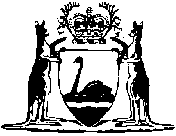 